07.04.2020 7 класс СККМатематика- Десятичные дроби. Запись в виде обыкновенных дробей. С.244-245, №826,827. В тетради записать число, номер, решение.Записать решение примера №826, также, по образцу решить примеры из № 827Физкультура- Все упражнения повторитьТруд- Составить план работы с возможными эскизами и трафаретами для изготовления изделия по собственному замыслу. Учитывать доступность материала.Труд- Составить план работы с возможными эскизами и трафаретами для изготовления изделия по собственному замыслу. Учитывать доступность материала.Труд- Составить план работы с возможными эскизами и трафаретами для изготовления изделия по собственному замыслу. Учитывать доступность материала.Физкультура-Все упражнения повторить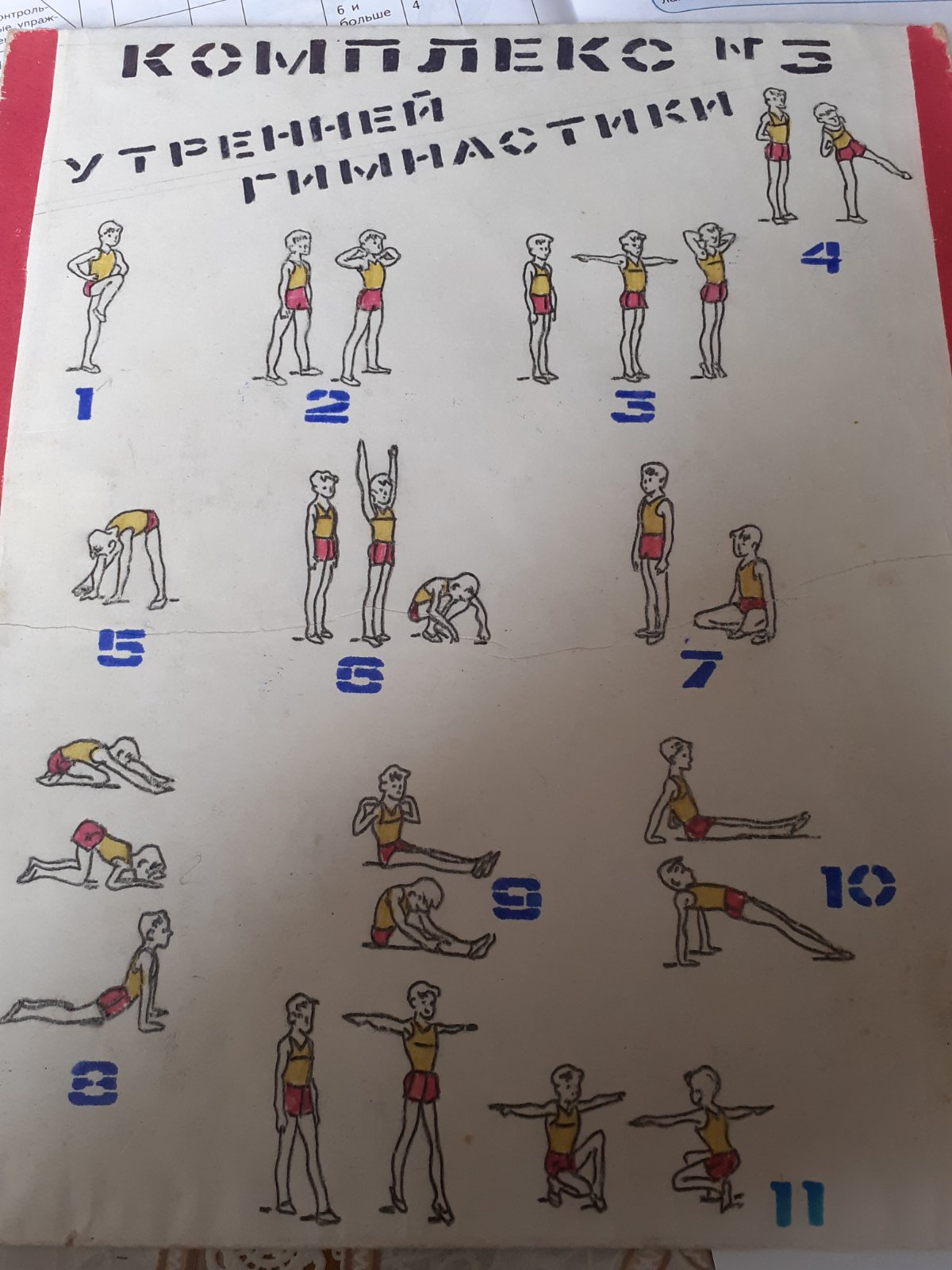 ФизкультураТема «Развитие двигательных способностей» Задание.1.Быстрота. Дать определение2.Для развития быстроты движений необходимо? написать какие нужно соблюдать условия.3.Составить 5-8 упражнений для развития быстроты движений.ГеометрияПризнаки равенства   прямоугольных треугольников.Стр.76-77, п.36, учить признаки, Р.т.№149, уч.№262,263.  Пояснение: выполнить задание в тетрадях. Пишем число, тема, номер, рисунок, дано, найти, решение с пояснениями, ответ.Технология ДевочкиМатериалы и оборудование для вышивки атласными лентами. https://infourok.ru/prezentaciya-po-tehnologii-na-temu-vishivka-atlasnimi-lentami-klass-3063206.html  Повторяем вышивку.Доделываем свои работы. Прислать фото.МальчикиВыполнить исследовательский проект «Производственные предприятия Ярославской области». Сделать анализ предприятия в отрасли: по выпускаемой продукции, основных рабочих специальностей (по заработной плате, по требованиям где можно  получить эти специальности). Сделать презентацию (слайдов 6-8). ТехнологияДевочкиШвы, используемые в вышивке лентами. https://infourok.ru/prezentaciya-po-tehnologiishvi-ispolzuemie-v-vishivke-lentami-2486311.htmlДоделываем свои работы.Изучаем новые способы вышивки лентами с использованием ниток мулине. Прислать фото.МальчикиВыполнить исследовательский проект «Производственные предприятия Ярославской области». Сделать анализ предприятия в отрасли: по выпускаемой продукции, основных рабочих специальностей(по заработной плате, по требованиям где можно  получить эти специальности). Сделать презентацию(слайдов 6-8)БиологияРусский языкПравописание союзов. Параграф 28,упражнение 766ИнформатикаПонятие о мультимедиа. Компьютерные презентации.Открываем ресурс «ЯКласс», выбираем предмет «Информатика», 7 класс, «Мультимедиа» тема «Программа по созданию презентаций PowerPoint 2007»Читаем теоретический материал, затем выполняем задания по данной теме, по возможности проходим тест.